Publicado en Madrid el 08/04/2024 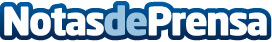 Abierto a investigaciones el XXXIV Premio Estudios FinancierosEl plazo de presentación de los trabajos para la XXXIV edición del Premio Estudios Financieros finalizará el próximo 3 de mayo. El objeto de la convocatoria es el reconocimiento y estímulo de la labor creadora y de investigación de los estudiosos en las distintas modalidades del Premio Estudios Financieros, valorándose la originalidad y el carácter práctico de los trabajos presentadosDatos de contacto:Luis Miguel BeldaDircom619249228Nota de prensa publicada en: https://www.notasdeprensa.es/abierto-a-investigaciones-el-xxxiv-premio Categorias: Nacional Finanzas Educación Investigación Científica Premios Universidades http://www.notasdeprensa.es